SCIO SCHOOL DISTRICT 95-C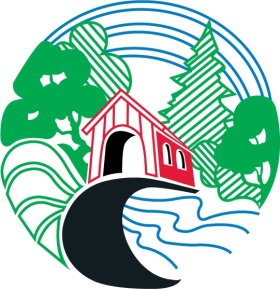 38875 NW First AvenueScio, Oregon 97374
“Youth In Pursuit of Excellence”SCHOOL BOARD MEETINGSMIDDLE SCHOOL LIBRARY38875 NW FIRST AVENUEFebruary 16, 20227:00 P.M.In Person/Online - Via ZOOM6:00 P.M.	Executive Session – This meeting will be held in the Scio School District Office at 38875 N.W. 1st Ave., Scio, Oregon. Called according to ORS 192.660(2)(a) to consider employment and (2)(i) to evaluate staff performance; ORS 192.660 (2)(f) to consider records that are exempt by law from public inspection; ORS 192.660(2)(d) labor negotiations; ORS 332.061(1) to conduct a hearing on student behaviors  or to review student records; 192.660(2)(b) to consider the dismissal or disciplining of, or to hear complaints or charges brought against, a public officer, employee, staff member or agent; ORS 192.660(2)(h) to consult with counsel concerning the legal rights and duties of a public body with regard to current litigation or litigation likely to be filed. In light of the COVID-19 state-wide restrictions and in keeping with the efforts of social distancing to reduce the spread of the coronavirus, the Scio School District Board of Directors will meet in person rather than online.  Members of the public can be virtually online or in person and can access the livestream feed of the meeting by clicking the link below which will redirect you to our website giving you instructions on how to get access.https://scio.k12.or.us/board/online/7:00 P.M.     	Regular Board Meeting AgendaCall to Order/Welcome			 Salute								Chair, Kerri HydeAudience Introductions/RequestApproval of Consent AgendaRegular Board Meeting Minutes				Superintendent, Steve MartinelliRegular Executive Session Minutes			Superintendent, Steve MartinelliCheck Listing & Other Disbursements Report 12/31/2021	Superintendent, Steve MartinelliCheck Listing & Other Disbursement Report 01/31/2022	Superintendent, Steve MartinelliFinancial Summary for period ending 12/31/2021		Superintendent, Steve MartinelliFinancial Summary for period ending 01/31/2022		Superintendent, Steve MartinelliTransportation Report for period ending 12/31/2021		Superintendent, Steve MartinelliTransportation Report for period ending 01/31/2022		Superintendent, Steve MartinelliResignations						Superintendent, Steve MartinelliAdjust to Agenda/Adopt AgendaSpotlight on Education						Scio Middle SchoolDelegation / VisitorsVisitor/patron comments that do not meet the two-week requirement to be placed on the agenda may be heard.  Such unplanned comments will be limited to (3) minutes per person with a maximum of 30 minutes’ total discussion, for any given item.Staff Reports						          	Staff MembersHigh School/Middle Leadership					RepresentativeScio Youth Club							RepresentativeVisitor/Patron Comments					Items Requiring Board Action	Staff Changes: Hiring’s and Retirements				Superintendent, Steve Martinelli           New course proposals-High School				Principal, Dani Blackwell           Acceptance of 2020-21 Financial Report				Superintendent, Steve Martinelli           2022-23 LBL ESD Local Service Plan				Superintendent, Steve Martinelli           SAIF 300A Report 						Superintendent, Steve Martinelli           Inter District Transfers/Proposed Enrollment			Superintendent, Steve Martinelli	           Possible change of Board meeting dates				Superintendent, Steve Martinelli           Contract Renewals						Superintendent, Steve Martinelli           Retreat Dates                                                                                                         	Superintendent, Steve Martinelli           Budget Calendar							Superintendent, Steve Martinelli           2020-21 Graduation Rates       					Superintendent, Steve Martinelli           Long Range Facilities Plan					Superintendent, Steve Martinelli           Scio SD Safe Return to In-Person Instruction and            Continuity of Services Plan Update				Superintendent, Steve Martinelli           Board Policies – Second Readings					Superintendent, Steve Martinelli	ACB – All Students Belong	ACB-AR – Bias Incident Complaint ProcedureItems for the information of the BoardSuperintendent’s Report						Superintendent, Steve Martinelli	GT Report						Director of Charter Schools, Gary Tempel           School ReportsCentennial Elementary School			Principal, Kim RothScio Middle School					Principal, Greg NolanScio High School					Principal, Dani Blackwell		Board Comments/Information	Announcements/Date of ImportanceRegular Board Meeting, Wednesday March 16, 2022Adjournment